У К Р А Ї Н АГОЛОВА ЧЕРНІВЕЦЬКОЇ ОБЛАСНОЇ РАДИРОЗПОРЯДЖЕННЯ«25» січня 2022 р.	№ 15Про виділення коштівКеруючись частиною сьомою статті 55 Закону України «Про місцеве самоврядування в Україні» та пунктом 1 статті 23, частинами першою, п’ятою статті 41 Закону України «Про місцеві державні адміністрації», відповідно до пунктів 1, 3, 4, 5  розділу ІІІ  Положення про порядок надання адресної матеріальної допомоги у рамках обласної комплексної програми соціальної підтримки окремих категорій громадян «Турбота» на 2022-2024 роки за рахунок коштів обласного бюджету та обласної комплексної програми соціальної підтримки окремих категорій громадян «Турбота» на 2022-2024 роки, затверджених рішенням VI сесії Чернівецької обласної ради VІІI скликання від 22 грудня 2021 р. № 352-6/21, згідно з поданням депутата обласної ради Віталія Ткачука:1. Виділити з депутатського фонду на виконання депутатських повноважень в межах коштів, передбачених депутату Віталію Ткачуку, одноразову грошову допомогу Власій Світлані Миколаївні, 26 вересня 1957 року народження, на лікування доньки,  особи з інвалідністю І групи підгрупи А у сумі 20000 (двадцять тисяч) гривень.2. Департаменту фінансів обласної державної адміністрації профінансувати зазначені видатки у сумі 20000 (двадцять тисяч) гривень.3. Департаменту соціального захисту населення обласної державної адміністрації перерахувати вказані кошти у сумі 20000 (двадцять тисяч) гривень на розрахунковий рахунок Центру по нарахуванню та здійсненню соціальних виплат.4.  Центру  по  нарахуванню  та  здійсненню  соціальних  виплат  здійснитивиплату грошової допомоги громадянці Власій Світлані Миколаївні у сумі 20000 (двадцять тисяч) гривень.5.  Департаменту    соціального    захисту    населення   обласної  державної адміністрації:1) поінформувати громадянку про результат розгляду її звернення згідно з термінами, визначеними законодавством;2) поінформувати обласну раду до 30 грудня 2022 року.Голова обласної ради           		          	                                    Олексій БОЙКО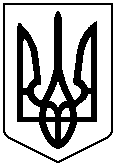 